Муниципальное бюджетное дошкольное образовательное учреждениедетский сад «Звёздочка»
Сказки для дошколят по ПДД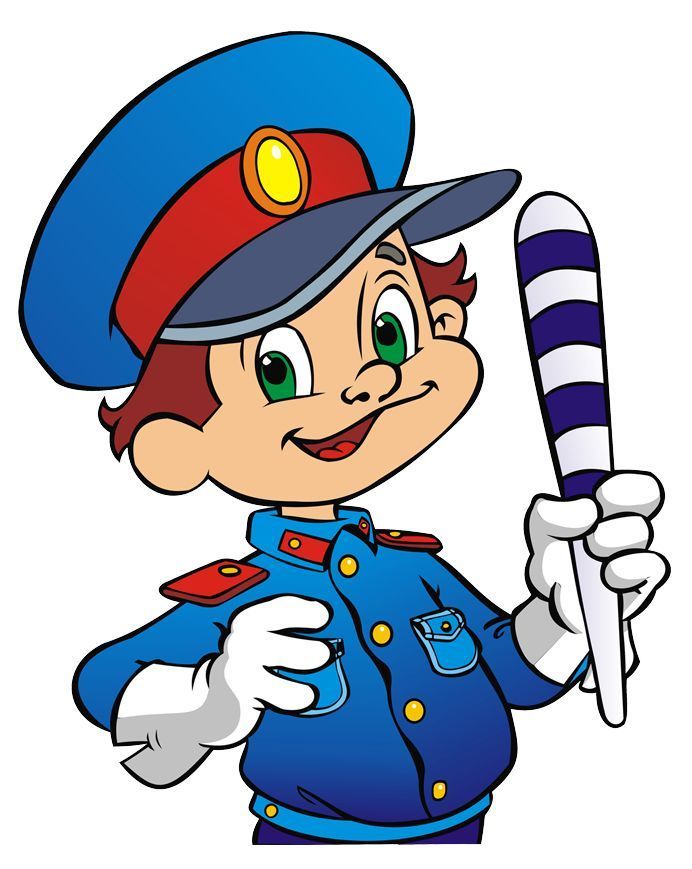 2023 ПУХ И ТРЕХГЛАЗОЕ ЧУДО.Наступила золотая осень! В это время года на свет появляются зайчата – листопаднички. Их называют так потому, что рождаются они, когда с деревьев опадают листья. Вот так и появился на свет славный зайчишка Пух.- Расти здоровый, малыш, - сказала мама.                          Когда зайчонок подрос, он отправился в путешествие.- Будь осторожен на улице, - наказывала ему мама.И вот он весело зашагал по дороге…Долго он бродил по тропинкам лесным, по цветочным полянам, пока не пришел в огромный город… Гул машин, шум дорог, но ничего не страшно нашему Пуху.Но почему зайчонок остановился и не идет дальше?- Эй, трехглазое чудо! – закричал он. – Я путешествую, а ты стоишь и моргаешь своими большими глазами и не даешь мне пройти.- Какой не воспитанный зайчик! Неужели ты не знаешь, для чего нужны мои «большие глаза»?- Ясное дело, чтобы смотреть!- Нет, не просто смотреть, а еще и дорогу указывать!- Уж не мне ли?- И тебе, и другому зайчонку! В общем, любому взрослому и ребенку.- Ну, вот еще, будет мне указывать кто-то….И наш зайчонок быстро зашагал прямо по дороге. Вдруг из-за поворота   вывернул огромный грузовик. Что же сейчас будет?Шум колес… машина остановилась…Что же с нашим «путешественником»? Где он?Наш зайчонок лежит прямо перед колесами грузовика. Из кабины выбежал пес Барбос:- Какое безобразие! Разве ты не видишь, что горит красный свет для пешеходов? – и пес показал на «трехглазое чудо».- Ты должен стоять на тротуаре, пока не загорится желтый свет.А после того как загорится зеленый свет, ты можешь отправляться через дорогу! Неужели тебе неизвестны такие простые правила?Наш Пух покраснел и ничего не ответил Барбосу.Зайчонок подбежал к «трехглазому чуду» и сказал:- Я обязательно запомню эти правила! Честное слово! Давай с тобой дружить! Меня зовут Пух, а тебя?- Светофор! Мне очень приятно, что ты наконец-то понял, как важно дружить с сигналами светофора!Зайчонок очень обрадовался, весело зашагал по дороге, а Светофор заморгал ему вслед зеленым глазом.А ты запомнил, каким правилам научил пес Барбос Пуха? ……ЗНАКОМСТВО МИШКИ – ШАЛУНИШКИ С ПЕШЕХОДНОЙ ДОРОЖКОЙ.Жил – был Мишка, был он шалунишка. Однажды утром, не подождав маму, он отправился в детский сад.Он весело топал по дороге. Мимо него мчались легковые и грузовые автомобили, мотоциклы, автобусы и троллейбусы.И тут он увидел что-то странное.- Эй, чудище дорожное для чего ты стоишь здесь?- Ай-ай-ай, невежда! Любому ребенку знаком я с пеленок!Вы узнали меня, ребята? Кто я?- Верно! Я – Светофор! Мои сигналы   нужны и важны! Спроси любого малыша, и он ответит тебе, что означает красный свет, желтый и зеленый.А вы ребята, помните?- Но скажи мне, как ты оказался один на дороге?- Я спешу в детский сад!- А где твоя мама?Мишка ничего не ответил, только опустил голову.- Да… Плохи дела! Что же делать?- Но мне совсем близко! Вон мой сад, нужно только перебежать дорогу!Нет. Я помню. Нужно перейти дорогу на зеленый сигнал светофора!- Правильно, но этого мало. Дорогу нужно переходить по специальному пешеходному переходу:Шагай дорожкой пешеходной,Она, как зебра нам под ногиЛожится поперек дороги.Все правила зверушки знают,Их никогда не нарушают!- А этот знак дорожный поможет, пешеходный переход укажет, тебе Мишка, всегда – добавил Светофор.- Спасибо, тебе! Я обещаю, что без мамы я больше никогда не выйду на проезжую часть, и буду помнить всегда, что дорогу нужно переходить на зеленый сигнал светофора и только там, где есть пешеходный переход.И Мишка – шалунишка зашагал через дорогу, и больше никогда не огорчал свою маму и не нарушал правила дорожного движения.А вы, ребята, всегда правильно переходите дорогу?КАК ВИНИ-ПУХ ИСКАЛ ДОРОГУ В ДЕТСКИЙ САД «СИНЯЯ ПТИЦА».Из писем, которые ребята присылают в журнал «Винни – Пух», медвежонок выбрал самое большое.- Тигра, послушай, что здесь написано! – сказал Винни – Пух Тигре. - «Дорогие Винни – Пух, Тигра, Пятачок и все- все-все! Приезжайте к нам в детский сад «Синяя птица». У нас очень весело и интересно. Будем вас ждать!»- Это приглашение! – сказал Пятачок.- Тигры любят ходить в гости! – обрадовался Тигра.- Вини – Пухи тоже очень любят ходить в гости! – сказал Винни – Пух.И они все отправились в большой город Тольятти, рядом со своим лесом.И вот Тигра, Винни – Пух, Пятачок на улице большого города.- Ах, как страшно, - прошептал Пятачок.- Смелее, вперед, - сказал Винни – Пух. – Подумаешь, испугался, - и зашагал через улицу, а за ним его друзья.Но не успели они дойти до середины, как что-то заскрипело, зазвенело…Зверушки в страхе бросились врассыпную…Пятачок, увидев какую-то яму, бросился в нее…- Ты куда? Что тебе здесь надо? – раздался грозный голос.- Мне нужна подземная, безопасная улица…- Да ты заблудился! Эта улица рядом, смотри на знак!- Спокойно! – сказал себе Винни – Пух.- Помнится, Кристофер Робин говорил о каких-то переходных полосках.- Тигра, снимай шкуру! Постелем твои полоски и перейдем дорогу!Неизвестно, что было бы дальше, но тут появился Светофорчик.- Ай-ай-ай! – замигал он своими огоньками. – Стоп! – и включил красный глаз.Все машины остановились.- Вы не умеете ходить по улице! НЕ ЗНАЕТЕ ЗНАКОВ!!! – возмутился Светофрчик и запел свою песенку:Азбукой улиц, проспектов, дорог.Город дает нам все время урок.Вот она азбука над головой:Знаки развешаны вдоль мостовой.Азбуку города помни всегда,Чтоб не случилась с тобою беда!- А какие знаки мы должны знать, чтобы скорее добраться в детский сад к друзьям?- спросил Пятачок.- Их совсем немного, ответил Светофорчик.- Сначала посмотрите, где стоит знак «пешеходный переход».Потом дождитесь зеленого сигнала моих глаз.Теперь переходите дорогу строго по «зебре».Если вы будете это выполнять, то очень быстро доберетесь до детского сада «Синяя птица»- Спасибо... Тигры очень любят зебр, они тоже полосатые! – обрадовался Тигра- Спасибо… Зеленый мой любимый цвет! – прошептал Пятачок.- Спасибо ... Мой любимый цвет синий, как на знаке «Пешеходный переход»! – сказал Винни – Пух.- Ура! - закричали звери. Мы поняли и зашагали по улице в детский сад, где их давно ждали мальчишки и девчонки.МОЙ ПРИЯТЕЛЬ СВЕТОФОР…Когда я была маленькой девочкой,я дружила со светофором.Ребята, а вы знаете, что такое Светофор?Светофор выполняет функции постового на дороге. Он показывает, когда и кому можно ехать, а кому стоять. Только постовой это делает с помощью своего жезла, а Светофору помогают разноцветные «глаза». Красный – стоять, желтый – внимание, зеленый – путь открыт.И вот однажды мой приятель Светофор рассказал мне случай про двух братьев – медвежат, которые из лесу пришли погулять в город. Старшего брата звали Топтыгин, младшего – Мишутка. Они жили в лесу, где не нужны ни Светофор, ни постовой, ни дорожные знаки. Потому что в лесу нет дорог и пешеходных дорожек, а есть только тропки и тропиночки. Там даже машинам ездить запрещено, чтобы не загрязнять окружающую среду.Вот пришли братья-медвежата в город, а как вести себя на улицах города не знают, потому что не учили правила дорожного движения. Выскочили они на дорогу, а там для пешеходов красный свет горел.   Чуть – чуть их машиной не сбило, едва увернуться успели.Идут они дальше по городу и зашли в тупик, потому что не знали, что там висел знак «Проход закрыт». Пришлось им назад возвращаться.Пошли они другой дорогой – не узнали знак «Дорожные работы», опять пришлось в обход идти.Вскоре младший Мишутка проголодался, а рядом висел знак «Пункт питания». Поскольку братья медвежата знаков не знали, то и столовую не нашли…Так и пришлось им в лес вернуться, ничего не посмотрев. И в парк не попали, и в театр, и в кино…Поэтому они решили выучить сначала правила дорожного движения, а потом уже идти в город.Вот такую поучительную историю рассказал мне приятель Светофор.ТРИ СИГНАЛА СВЕТОФОРА.Однажды медвежонок Топтыжка ехал в трамвае с мамой. Мишка сидел у окна и вдруг увидел яркий фонарик.- Мама, смотри, какой фонарик висит на проволоке.В это время «фонарь» зажегся красным огоньком и трамвай остановился.- Почему мы стоим? - спросил Топтыжка.- Сейчас, пройдут пешеходы через дорогу, и трамвай снова поедет.- Мы, наверное, никогда не поедем. Слишком много пешеходов, - медвежонок вздохнул и продолжал смотреть в окно.Фонарь зажег зеленый свет и вдруг заговорил с Топтыжкой:- Я – не «фонарь», а Светофор! Мои огоньки надежные помощники. Они не простые, а волшебные.- Это как «волшебные»?- удивился медвежонок.- Очень просто,- продолжил Светофор. - Красный свет – стой!  Желтый свет – внимание! Нужно приготовиться к движению. Зеленый свет – смело иди вперед!- И все слушают такие команды?- Конечно, ведь если их не выполнять может случиться беда!А как ты думаешь, что произойдет?Ту т загорелся зеленый свет, трамвай снова начал движение.- Видишь, сынок, мы опять поехали!- Это потому, что зеленый свет зажег Светофор! – важно сказал Топтыжка.